Dzień dobryPrzed nami 3 dni zdalnej nauki i zabawy. Mamy nadzieję, że przysyłane przez nas propozycje zabaw podobają się dzieciom.Temat tygodnia: Urządzenia elektryczneCel ogólny:- poznawanie, w sposób bezpośredni lub pośredni, różnych form zastosowania techniki w życiu ludzi (np. korzystanie z telefonu stacjonarnego lub komórkowego, komputera).Rozwiązywanie zagadek o urządzeniach elektrycznychWsypujesz proszek,włączasz ją –a gdy ona wody nabierze,to pranie nam wypierze. (pralka)Co to za maszyna, która –gdy prąd poczuje –a wrzucisz do niej owoc –to sok otrzymujesz. (sokowirówka)Co to za aparat,który słowo za słowemniesie dalekonaszą rozmowę? (telefon)Gdy w pilocie przycisk naciśniesz,to ekran zaraz rozbłyśnie.A gdy chwila minie –czujesz się jak w kinie. (telewizor)Długa rura, a w niej szczotka,wciąga kurz, co na drodze spotka.(odkurzacz)Słuchanie ciekawostek na temat lodówki.Pierwszą lodówkę skonstruował szkocki lekarz w XVIII wieku. Było to urządzenie bardzoprymitywne i latem nie spełniało swojej roli. Prototyp dzisiejszej lodówki skonstruował Amerykanin J. Gorrie w 1849 roku. Na początku lodówki wykorzystywano tylko w przemyśle. Dopiero w 1917 roku pierwsze lodówki trafiły do mieszkań w Stanach Zjednoczonych. W Polsce pojawiły się dopiero po roku 1945.Opowiadanie W. Chotomskiej LodówkaDopóki w kuchni nie było lodówki – jedni mieszkali w kredensie, a inni koczowali pod gołymniebem. Na balkonie albo za oknem. Ale tylko w zimie, bo w lecie każdy bał się upału.Trzęsły się nóżki w galarecie, bo im za ciepło było w lecie, rzewnymi łzami łkała zupa:– Czuję, że szkodzi mi ten upał! Jęczała szynka, schab się zżymał, salceson mówił: – Co za klimat! Bał się upału gar z bigosem, sznycel rozpaczał nad swym losem. – Ten upał całkiem nas rozkłada! – biadały kiszka i sztufada, i wzdychał tłusty kołdun w cieście: – Ach, kiedyż będzie zimno wreszcie? A teraz wszyscy szykują się do przeprowadzki. Bo lodówka już jest i nie trzeba nocować ani na balkonie, ani za oknem. Fikają zimnych nóżek tacki, ogromnie rade z przeprowadzki, łzami radości płacze zupa: – Już mi nie będzie szkodził upał! Schab na półmisku szynkę klepie, salceson woła: – Będzie lepiej! Skacze do góry gar bigosu, sznycel już nie klnie na swój los, cieszy się kiszka i sztufada z tej przeprowadzki też jest rada, i krzyczy głośno kołdun w cieście: – W lodówce zimno będzie wreszcie! I po kolei, jeden za drugim, wprowadzają się do lodówki nowi lokatorzy. A mieszkańcy kredensu patrzą na to przez szybki i nie mówią nic. Ale w głębi ducha każdy marzy o tym, żeby jak najprędzej przenieść się ze starej kamienicy kredensu do nowego budownictwa lodówkowego.Rozmowa na temat opowiadania. − Gdzie przechowywano żywność, gdy nie było lodówek?− Czy żywność cieszyła się z przeprowadzki? − Dlaczego przechowujemy produkty w lodówce?Jak bezpiecznie korzystać z urządzeń elektrycznych? Krótki filmikhttps://www.youtube.com/watch?v=xqVym7AjIFY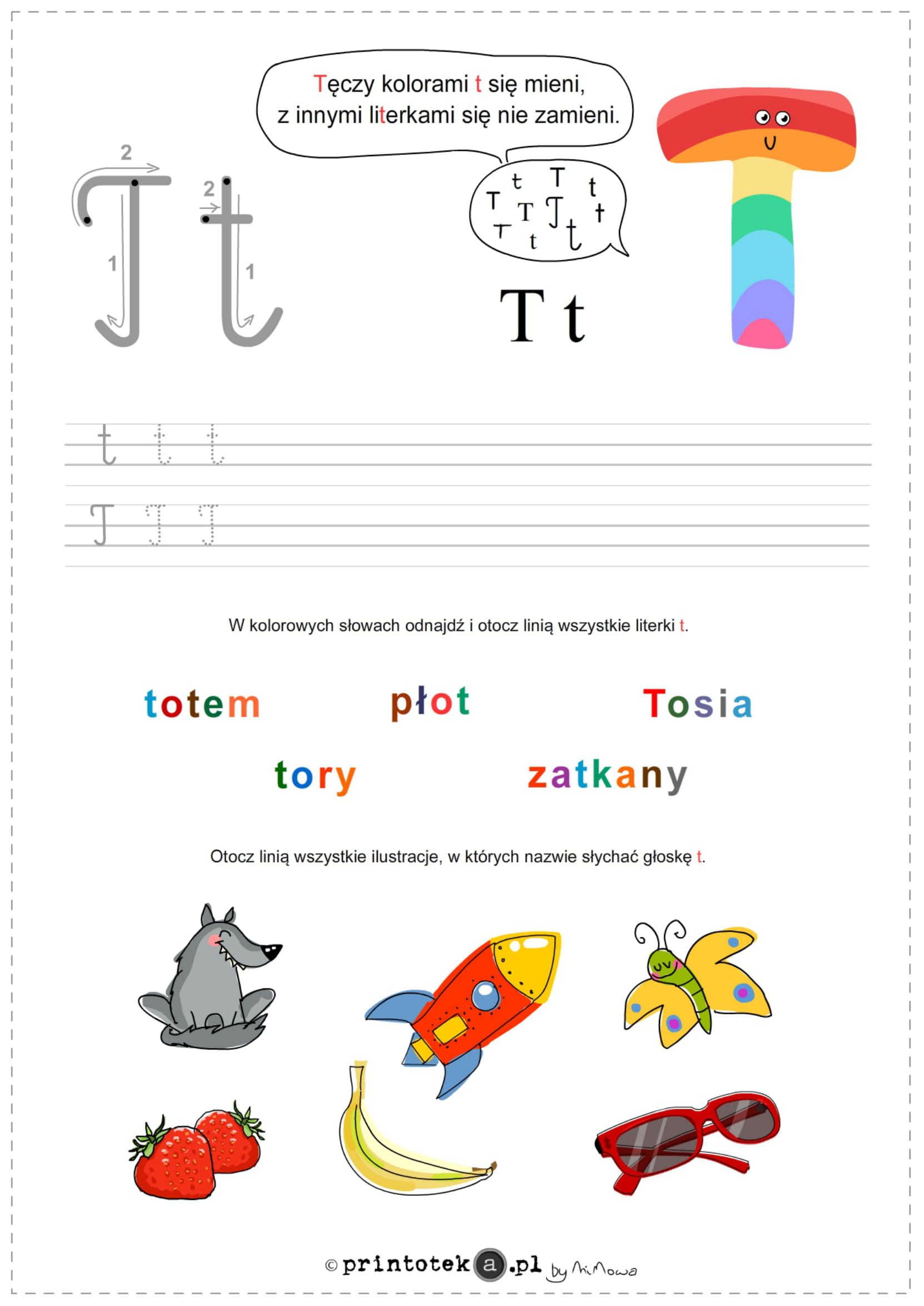 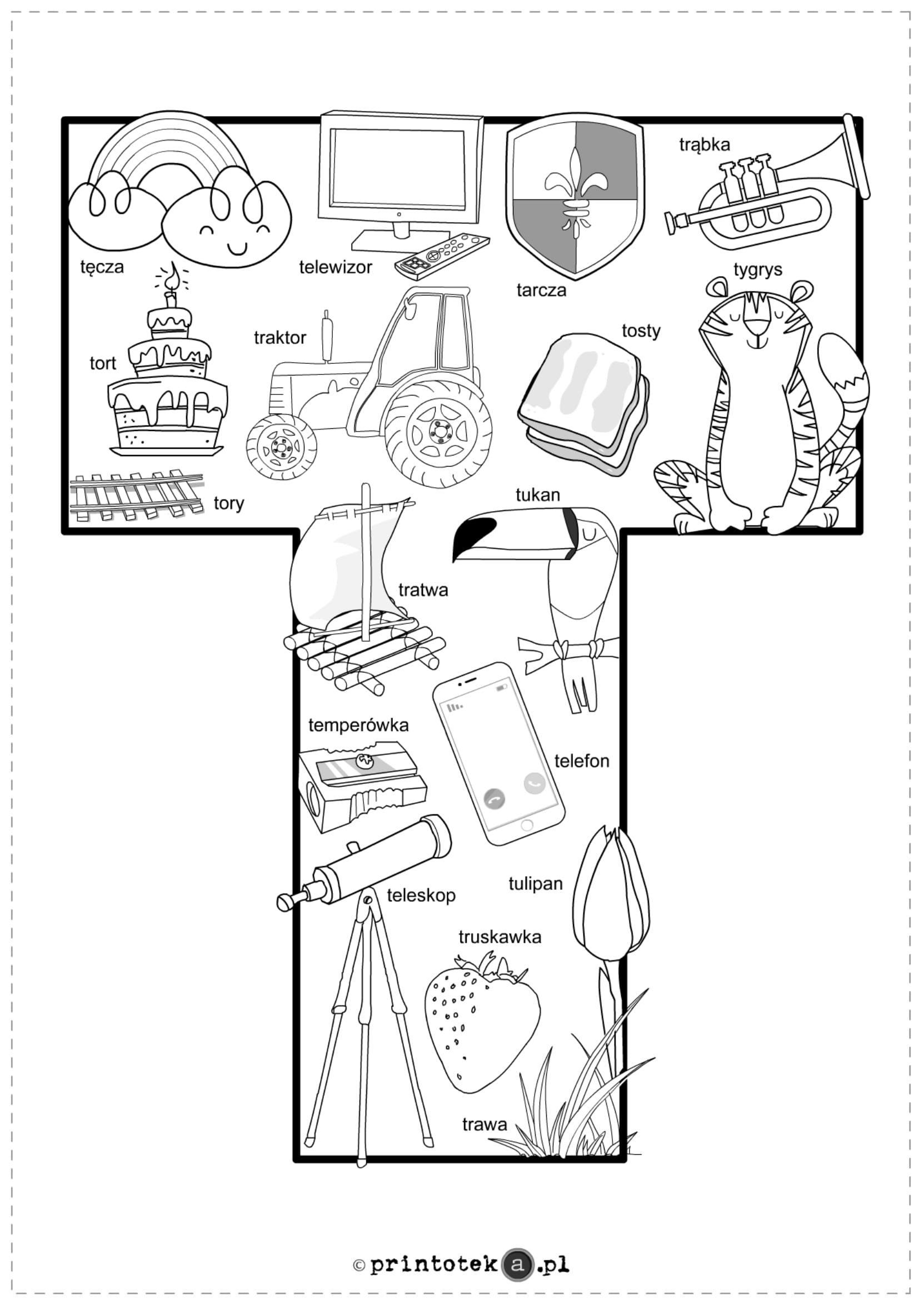 